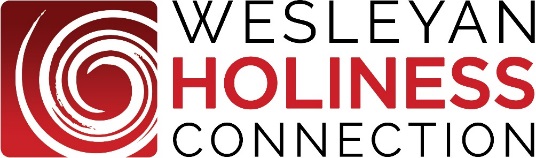 Hi,Well, times are certainly remaining dynamic.  I suspect that you, like so many others, are dealing with how to advise your pastors and people on the vaccination, re-opening strategies, and stabilizing patterns of engagement by church people. I hope you are finding confidence today.As I promised in November, I want to keep open communication with you and invite continued financial participation with the broad work of the WHC.Our board of directors has discussed the unusual financial circumstances you and many others face. Yet we would like to encourage your ongoing financial participation with one another through the WHC. I’d like to invite you to make a financial commitment for 2021 at or as close to your previous year’s commitment. You can have your finance office send an annual contribution to:	WHCPO Box 948Marion, IN  46952Please note the change in address as we have moved the administrative functions of the WHC to the headquarters of World Gospel Mission.  We are pleased that Dr. Dan Schafer leading WGM in this wonderful partnership with us all. On behalf of the WHC Board and Steering Committee, thank you for your ongoing support.Blessings,		Kevin Rev. Kevin W. Mannoia, Ph.D.Founder & Executive Directorwww.HolinessAndUnity.org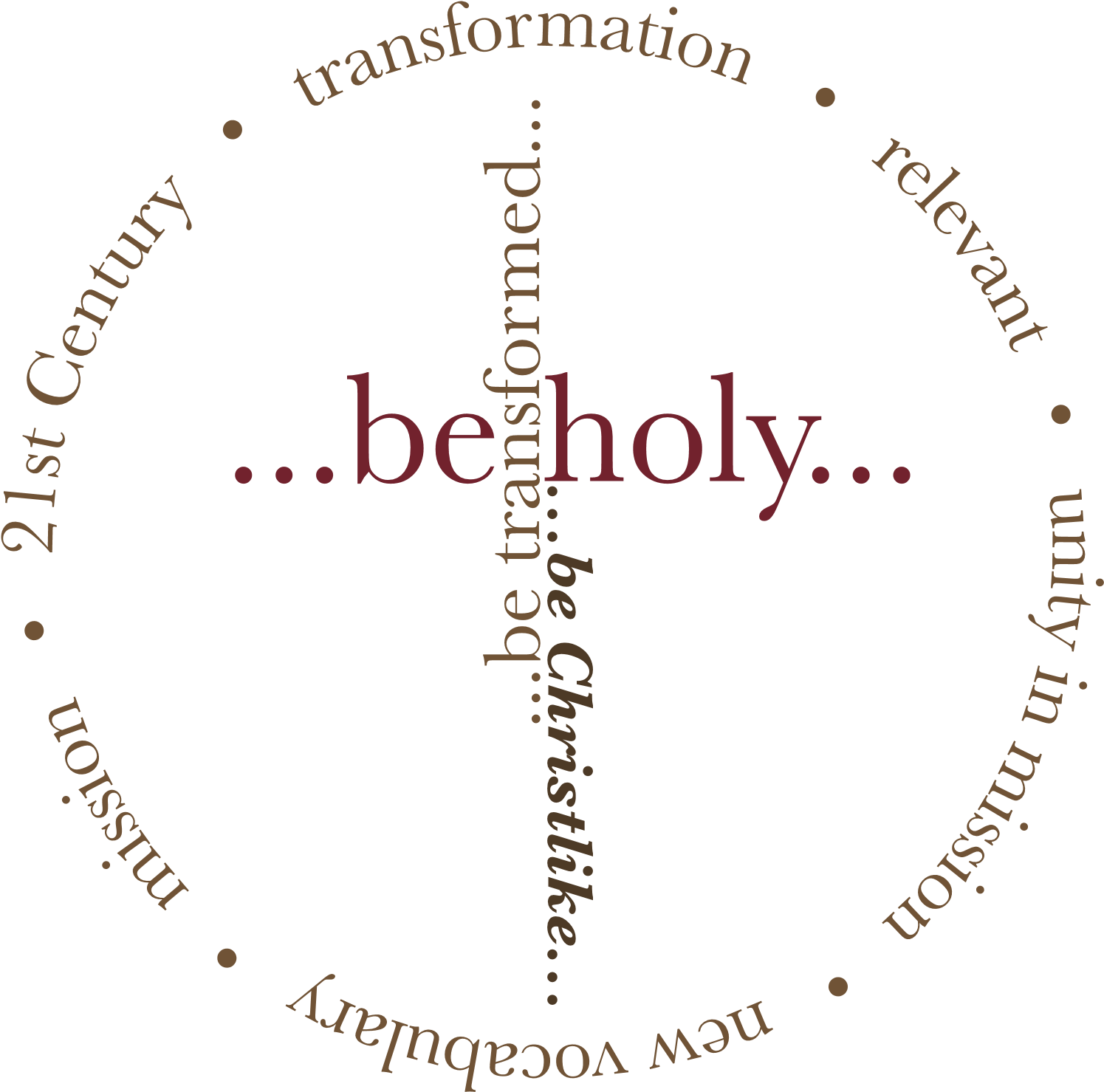 